Про запобігання всім видам дитячого травматизму серед здобувачів освітипід час проведення додаткових канікул з 28.02.22       Відповідно до Указу Президента України від 24 лютого 2022 року № 64/2022, враховуючи лист Міністерства освіти і науки України від 25.02.2022 №1/3276-22, керуючись листом Міністерства освіти і науки України від 26.05.2014 №1/9-266 «Про використання Методичних матеріалів «Вимоги безпеки для учнів під час канікул», у зв’язку із введенням воєнного стану, з метою запобігання дитячого травматизму під час проведення додаткових канікул, активізації роботи щодо профілактики всіх видів дитячого травматизмуНАКАЗУЮ:1. Заступнику директора з виховної роботи Бойко А.А.:1.1. Вжити необхідних заходів щодо запобігання всім видам дитячого травматизму серед здобувачів освіти під час проведення додаткових канікул з 28.02.20221.2. Забезпечувати неухильне виконання чинних нормативних документів з  питань запобігання всім видам дитячого травматизму.Постійно1.3. Забезпечити дієвий контроль за безумовним дотриманням правил та заходів безпеки, в тому числі протипожежної, під час проведення додаткових канікул .з 28.02.20222.  Класним керівникам:2.1. Організувати проведення відповідної роз’яснювальної роботи з учасниками освітнього процесу щодо дотримання правил безпечної поведінки на водних об’єктах, з легкозаймистими та токсичними речовинами, вибухонебезпечними предметами і речовинами; правил пожежної безпеки, електробезпеки та безпеки дорожнього руху; обмежень задля запобігання поширенню гострої респіраторної хвороби СОVID-19, спричиненої коронавірусом SARS-СоV-2; норм гігієни та санітарії; правил поведінки у громадських місцях, а також поводження з незнайомими людьми та предметами, користування громадським транспортом, запобігання травмування на об'єктах залізничної інфраструктури, дій у випадку надзвичайних ситуацій тощо.до 28.02.20222.2. Організувати проведення первинних інструктажів з учасниками освітнього процесу з усіх питань безпеки життєдіяльності (дистанційно).до 28.02.20223. Заступнику директора з адміністративно-господарської діяльності Бабіч О.М. забезпечити належний санітарний стан території закладу освіти, своєчасне прибирання снігу, посипку піском підходів до закладу під час ожеледиці тощо.з 28.02.20224.  Вчителю інформатики Світличній М.С. розмістити цей наказ на сайті школи.до 28.02.20225. Контроль за виконанням цього наказу залишаю за собою.Директор школи                                                                О.М. РоманенкоЗ наказом ознайомлені:      Баннік М.Є.Басок О.О.Бойко А.А.Відінєєв С.І.Голоднікова Т.О.Карабанов О.О.Кириченко В.І.Кириченко Н.М.Кучук І.А.Лихобаба С.В.Мамченко Л.О.Мірошниченко О.О.Олійник Ю.О.Петік К.М.Пилипенко А.Г.Питенко Н.С.Проскура Н.Є.Пустовалова В.В.Світлична А.В.Світлична М.С.Старікова О.М.Ткаченко В.В.Федяй Д.М.Філатова Н.О.Цема Н.П.Чегринець І.І.Шальопа Г.О.Шевченко Ю.М.Шухорова А.І.Таран А.М.Попова Н.Є.Батула А.О.Романенко О.М.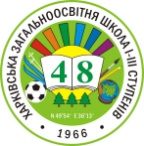 ХАРКІВСЬКА ЗАГАЛЬНООСВІТНЯ ШКОЛА І-ІІІ СТУПЕНІВ №48ХАРКІВСЬКОЇ МІСЬКОЇ РАДИ ХАРКІВСЬКОЇ ОБЛАСТІХАРКІВСЬКА ЗАГАЛЬНООСВІТНЯ ШКОЛА І-ІІІ СТУПЕНІВ №48ХАРКІВСЬКОЇ МІСЬКОЇ РАДИ ХАРКІВСЬКОЇ ОБЛАСТІН А К А ЗН А К А ЗН А К А ЗВід 25.02.2022Від 25.02.2022№ 37